2022年3月10日西東京稲門会ゴルフ同好会から　　　　　　　　　　　　　　　　　　　　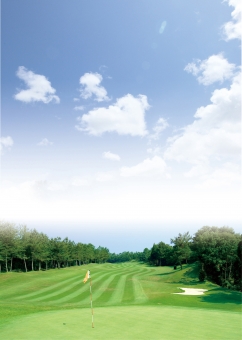 コース練習会のご案内下記によりコース練習会を開催いたしますので、奮ってご参加ください。初参加の方、大歓迎です。西東京稲門春季ゴルフ会は5月25日（水）に　高坂　岩殿コースにて計画しておりますが、本番に向け練習しましょう！記１．日　　時 ： 2022年4月20日（水）　　8：35迄に北コース1番テイグランド集合（船での移動あり）２．コ ー　ス ：　川越グリーンクロス　（GC）　　　　　　　　　　　　〒３５0－００02　埼玉県川越市古谷本町８６5－１　　☎０４９－2３6－12１１３．スタート時間 ： 北コース　　第1組　８：45スタート　（第2組　8:52、第3組9:00）　　　　　　　　　　　　北コース➡南コース４．プレイ費用 ： （各自精算）　8,819円 （プレイ代、カート付、指定ランチ代込、税別）　　　　　　　　　　　注.　70歳以上の方はゴルフ利用税（500円）免除（チエックイン時証明書提示要）。５．競技方法  ：　特にコンペとせずグロス順位表のみ後日別途e-メールにて連絡します。６．組 合 せ　 ：　参加者決定後eメールにて連絡。７．アクセス　  ：　　JR南古谷駅よりクラブバスが出ています。（所要時間は約１５分）バスで来られる方は事前に原田へ連絡願います、後ろの組へと配慮致します。クラブバス　7：55発　これに乗車するには・田無発　6：37　本川越駅着7:13、徒歩（１５分）又はバスにて　JR川越駅へ、同駅7：35発(埼京線)　南古谷駅着7：40着。
　　　　　　　　　　　　　　　　・保谷発　6：37　所沢着6：49／本川越行乗り換え6：53発　本川駅着7：13、以下、上記田無発の場合と同じでJR川越駅から埼京線（7：35発）に乗車。８．各組のエチケットリーダーの方は受付にスコアーカード提出ください。終了後の集いは行いません、各自プレイ終了後清算を済ませご帰宅頂き結構です。結果は別途e-メールにて連絡致します。９．申込み締め切り日：　4月10日（日）。但し定員になり次第締め切ります。　　　　　　　　　　　　　　　　　　　　　　１０．申し込み方法：　eメールにての返信、もしくは原田携帯（080-3750-3280）へお願いします。　e-mail 宛先　ukteruteruharada5@gmail.com　　ゴルフ同好会幹事　原田宛――以上――